ЭМИТЕНТ: __________________________________________________________________________________________________________________________________(полное наименование эмитента)Данные об уполномоченном представителе зарегистрированного лица:Настоящим просим совершить операцию по объединению лицевых счетов:Подпись зарегистрированного лица(Уполномоченного представителя)            _______________________________________________                                                                                                            (подпись              М.П.            Ф.И.О.)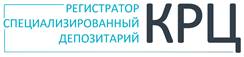 www.regkrc.ru(861)255 -34-03РАСПОРЯЖЕНИЕ ЗАРЕГИСТРИРОВАННОГО ЛИЦА НА ОБЪЕДИНЕНИЕ ЛИЦЕВЫХ СЧЕТОВ В РЕЕСТРЕВх. №Вх. №ДатаДатаДатаПринялПринялИсполнилСведения о зарегистрированном лице:Сведения о зарегистрированном лице:Сведения о зарегистрированном лице:Сведения о зарегистрированном лице: владелец номинальный держатель номинальный держатель доверительный     депозитный счет управляющий доверительный     депозитный счет управляющий доверительный     депозитный счет управляющий иной ______ иной ______ иной ______Ф.И.О. / Полное наименование в соответствии с уставом: Ф.И.О. / Полное наименование в соответствии с уставом: Ф.И.О. / Полное наименование в соответствии с уставом: Ф.И.О. / Полное наименование в соответствии с уставом: Ф.И.О. / Полное наименование в соответствии с уставом: Ф.И.О. / Полное наименование в соответствии с уставом: Ф.И.О. / Полное наименование в соответствии с уставом: Ф.И.О. / Полное наименование в соответствии с уставом: Ф.И.О. / Полное наименование в соответствии с уставом: Наименование документа удостоверяющего личностьНаименование документа удостоверяющего личностьСерия, номер (ОГРН)Серия, номер (ОГРН)Дата выдачи (присвоения)Дата выдачи (присвоения)Дата выдачи (присвоения)Наименование органа, осуществившего выдачу/регистрацию документаНаименование органа, осуществившего выдачу/регистрацию документаКод подразделения (при наличии)Код подразделения (при наличии)Наименование органа, осуществившего выдачу/регистрацию документаНаименование органа, осуществившего выдачу/регистрацию документаФ.И.О. Ф.И.О. Ф.И.О. Ф.И.О. Ф.И.О. Наименование документа удостоверяющего личностьСерия, номерДата выдачиНаименование органа, осуществившего выдачу документаКод подразделения(при наличии)Наименование органа, осуществившего выдачу документаОснование полномочийСписать ценные бумаги с объединяемых лицевых счетов:Списать ценные бумаги с объединяемых лицевых счетов:Номер (Код) лицевого счетаНомер (Код)лицевого счетаНомер (Код) лицевого счетаЗачислить ценные бумаги на лицевой счет:Зачислить ценные бумаги на лицевой счет:Номер (Код) лицевого счета Закрыть лицевые счета, с которых при объединении произведено списание ценных бумагЗакрыть лицевые счета, с которых при объединении произведено списание ценных бумагПодпись ______________________________________________Ф.И.О.совершена в присутствии работника АО «КРЦ» (Ф.И.О., подпись работника АО «КРЦ»)Распоряжение предоставлено:________________________________________________________(Ф.И.О., подпись, М.П.)